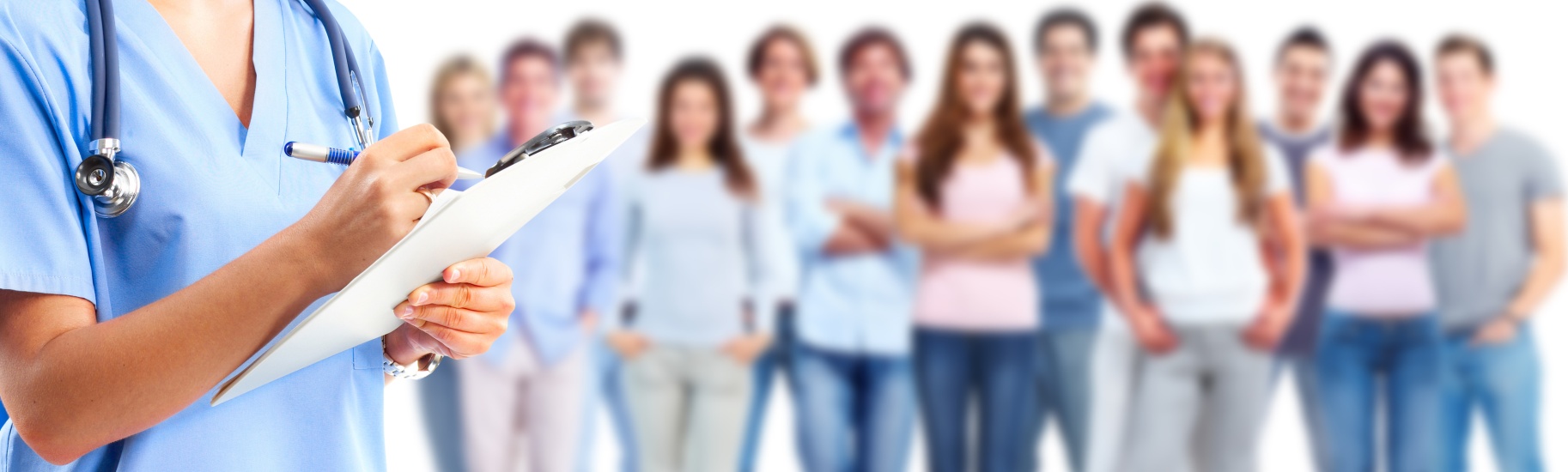 
HealthCareEurope (HCEU) Expert Workshop InvitationMaking healthcare qualifications comparable 
across borders in Europe
A workshop for healthcare, education and recognition experts and professionals

A European labour market with mobile workers ready to work abroad is indispensible to overcome skill mismatches within healthcare across Europe. The recognition of healthcare qualifications across borders is, however, key for the migration of healthcare professionals on the European labour market. The European HealthCareEurope (HCEU) Matrix ‘Professional Care’ tackles this challenge. It aims to facilitate the overcoming of skill mismatches through simplifying and accelerating recognition processes within the migration of healthcare professionals.The workshop presents the HCEU Competence Matrix ‘Professional Care’ which combines and illustrates the competences of healthcare professionals working in the field of general nursing and elderly care of five European countries (DE, AT, HU, PL, HE). The workshop intends to discuss the approach proposed by the HCEU project to facilitate comparability and transparency of elderly care and nursing qualifications across borders and within recognition processes with healthcare, education and recognition experts and professionals. The participants will have the opportunity to validate and give feedback to the HCEU Competence Matrix ‘Professional Care’ from their national point of view.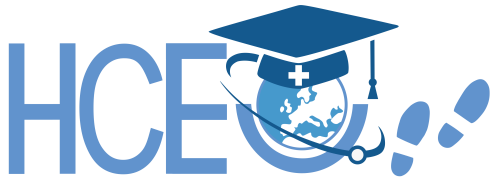 This HealthCareEurope Validation Workshop offers healthcare, education and recognition experts and professionals a platform for interdisciplinary exchange and cooperation in this country. It makes a concrete contribution to the design of a new tool within recognition praxis of healthcare qualifications.You are cordially invited to contribute at . Further information on the workshop will be available soon on [].Expert Validaton WorkshopHCEU Competence Matrix ‘Professional Care’agenda “”08.30 Registration and get together09.00 Welcome, 
          Introduction to the HCEU Competence Matrix ‘Professional Care’ 09.30 Workshop part I : Feedback to specific Competence Areas and  Work Activities in focus groups 11.00 Coffee break11.30 Workshop part II: Feedback to specific Competence Areas and Work Activities in focus groups12.30 Presentation of workshop results and concluding discussion13.00 Closing and farewell